	Annual Self-Evaluation of the Governing BodyPurposeAs an integral part of its educational vision for the holistic formation of children and young people, the Catholic Church expects Catholic schools to promote and uphold high standards, including academic standards. In order to uphold these high standards and fulfil your responsibilities, it is essential that you, as the governing body, are as effective as possible. You should therefore conduct an annual self-evaluation, to identify for yourselves your existing strengths and areas for further development. To enable you to comply with these requirements you must engage with your Trustees and Diocese, on a regular and ongoing basis.The CES would recommend such an evaluation to be carried out by a committee by way of this Form which draws on the document created by the NCTL: External Review of Governance and also draws on the Ofsted School Inspection Handbook and the All Party Parliamentary Group on Education Governance and Leadership’s ‘20 key questions every governing body should ask itself’. Additionally it reflects the fact that the functions of the governing body is conducted in accordance with its Catholic character. Full compliance indicates that you, as the governing body, can answer ‘yes’ to each question. Use of this Form by schools and academiesFor the purposes of this Form, the term “school(s)” is a general description of the educational establishment whether it is a school or academy or sixth form college and the term governing body or bodies will be used to mean governing bodies of maintained schools (including governing bodies of maintained school federations) and of sixth form colleges, boards of directors of academies and may also include local governing bodies/Academy Councils/Committees/Advisory Groups within multi-academy trusts. The term governor therefore includes both the governor of a maintained school as well as an individual registered at Companies House as the director of an academy trust.Role of the Governing Body As the governing body of a Catholic School, your overarching responsibility lies in ensuring that your school is conducted in accordance with its Catholic character at all times, and this overriding duty (which is also a legal duty) permeates everything that you do. Further, in accordance with your legal obligations, you should endeavour to operate at a strategic level, leaving the headteacher or principal or chief executive (as appropriate) and the school’s senior leaders responsible and accountable for the operational day-to-day running of your school. It is by achieving these aims that you can be sure that your school has effective governance. Your three core strategic functions, therefore, are in:Ensuring clarity of vision, ethos and strategic direction;Holding the headteacher or principal or chief executive (as appropriate) to account for the educational performance of the School and its pupils; and for the internal organisation, management and control of the School, including performance management of staff; and Overseeing the financial performance of the School and making sure its money is well spent. Canon law (Church law) also requires that Catholic schools (which includes academies and sixth form colleges) are “…at least as academically distinguished as that in the other schools of the area” (806§2) and the Governing Body are mindful of this requirement in all that we do.  You therefore have to evaluate four core areas as set out in this Form (including Catholic character). Once the self-evaluation process is completed, an action plan (your School Improvement Plan or equivalent) should be drawn up (or updated) suggesting an order of priorities and a time-table for implementing them. This should lead to the identification of the key strategic priorities that will drive the agenda of future governing body meetings.Evidence of compliance Documents that may assist you when filling in the “how do we know” section may include: the Ofsted report; Diocesan Inspection Report; Diocesan Reviews; Governing Body agenda/minutes/other GB papers; Completed Annual Governance Statements; Governance structures, Committee Work Programmes; Terms of Reference; School Vision statement/aims; School Improvement Plan or equivalent; School self-evaluation documentation; Headteacher’s report to the GB; Views of the headteacher/principal/chief executive and the governors; Committee Terms of Reference (e.g. Pay); School newsletters and website; Performance data (e.g relating to the performance of pupil premium children and their peers). Additional GuidanceFinally, we have also provided additional guidance and resources that you may find helpful which is listed in the Appendix at the back of this document.Overarching Core Area: Catholic character of the School (Catholic life; Collective Worship; Religious Education and Relationships and Sex Education)Relevant Catholic CriteriaThe extent to which you as a Governing Body can demonstrate adherence to the Church’s teachings including its social teachings. This Form is not intended to duplicate your work and can be used as an annual self-evaluation to evidence some of the requirements of an inspection of Denominational Education under Section 48 of the Education Act 2005. The Church's social teaching is a rich treasure of wisdom about building a just society and living lives of holiness amidst the challenges of modern society. Several of the key themes that are at the heart of Catholic social tradition and which should permeate through your School, are 1) life and dignity of the human person 2) call to family, community and participation 3) rights and responsibilities 4) option for the poor and vulnerable 5) the dignity of work and the rights of workers 6) solidarity and 7) care for God’s creation. The purpose of this governing body is to ensure that these values permeate all aspects of school life.Some practical examples (which are not exhaustive) indicating compliance are set out in red and italics below under the section “How do we know”Core Area 1: Ensuring clarity of vision, ethos and strategic directionCore Area 2: Holding the headteacher to account for the educational performance of the school and its pupilsCore Area 3: Overseeing the financial performance of your School and making sure its money is well spentCore Area 4: Effective Governance PracticeAPPENDIXGuidance and Advice from the Department for Education:Schools Admission Code; Schools Financial Value Standard;School Performance Tables published by the Department for Education;Department for Education Statutory Guidance: “Managing Staff Employment in Schools”;Department for Education Statutory Guidance on Safeguarding: “Keeping Children Safe in Education”;Department for Education Advice entitled “Statutory Policies for Schools”;Department for Education Advice on “Protecting children from radicalisation: the prevent duty”Department for Education on Sex and Relationship Education (SRE) (and CES advice on SRE on the CES website). Documents and Guidance from the Bishops’ Conference; from Dioceses and from the CES:Religious Education Curriculum Directory for Catholic Schools in England and Wales published by the Catholic Bishops’ Conference of England and Wales; Bishops’ Conference Memorandum on Appointment of Teachers to Catholic Schools;Bishops’ Conference and CES document entitled “Christ at the Centre”; Diocesan Guidance(s) from your Diocese; CES Governance Statement (school or academy)CES Guidance on Governance of a Catholic School: A Clarification of Roles and Responsibilities for England & Wales; CES Governors Skills AuditCES documents “The Public Sector Equality Duty in England” and “The Public Sector Equality Duty in Wales”; CES document entitled “Catholic schools, children of other faiths and community cohesion”; CES document entitled “Pupils of Other Faiths in Catholic schools”; CES document entitled “Equality Act 2010 Guidance for Catholic Schools”; CES document entitled “Catholic Values and ‘British Values’ Practical Advice from the Catholic Education Service”; CES Guidance on DBS checks;CES Disqualification Guidance for Schools and Academies and the Disqualification Policy for Staff;CES model employment documentation (including policies and procedures) available on the CES websiteCES model job descriptions for senior roles tailored to your School’s needs.CES: A model Primary Catholic RSE CurriculumCES: A model Secondary Catholic RSE CurriculumCES: A model RSE policy for Catholic schoolsCES: Good practice in developing a Catholic school RSE policyCES: A quality standard for Catholic RSECES: A Governor Audit for RSECES: A document which sets out who is responsible for teaching RSECES: Outstanding RSE in a Catholic Context – A case study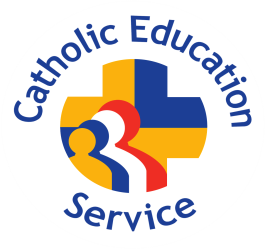 Catholic LifeCatholic LifeCatholic LifeCatholic LifeCatholic LifeCatholic LifeObjectiveObjectiveYes/FullyDevelopingNoHow do we know? Action Required (if any)There is a named governor/committee responsible for overseeing the Catholic life of the schoolThere is a named governor/committee responsible for overseeing the Catholic life of the schoolYou engage with your diocese in such a way that the Diocesan Bishop is able effectively to exercise his Episcopal oversight of Catholic EducationYou engage with your diocese in such a way that the Diocesan Bishop is able effectively to exercise his Episcopal oversight of Catholic Education☐You play a significant role in understanding, preserving and developing the Catholic character and mission of the schoolYou play a significant role in understanding, preserving and developing the Catholic character and mission of the schoolYou actively support the liturgical and sacramental life of the schoolYou actively support the liturgical and sacramental life of the schoolYour School adheres to the principles of Catholic Social TeachingYour School adheres to the principles of Catholic Social Teachinga) in its dealings with employeesb) in its dealings with contractorsc) in its dealings with the surrounding communityYour school actively supports those in need within school, in the local community and in the wider world?Your school actively supports those in need within school, in the local community and in the wider world?Your School exercises responsible stewardship and a care for the environmentYour School exercises responsible stewardship and a care for the environmentYou understand the purpose of the Church’s mission in educationYou understand the purpose of the Church’s mission in educationYour School fosters a culture of vocationYour School fosters a culture of vocationThe evaluation of the Catholic Life of your School is part of the regular cycles of school self-evaluation and action planningThe evaluation of the Catholic Life of your School is part of the regular cycles of school self-evaluation and action planningYour School environment reflects its required Catholic characterYour School environment reflects its required Catholic characterParents have been made aware of Catholic LifeParents have been made aware of Catholic LifeB)Collective WorshipCollective WorshipCollective WorshipCollective WorshipCollective WorshipCollective WorshipObjectiveObjectiveYes/FullyDevelopingNoHow do we know?Action Required (if any)There is a named governor/committee responsible for overseeing collective worship policy and provisionThere is a named governor/committee responsible for overseeing collective worship policy and provisionThere is a whole school collective worship policyThere is a whole school collective worship policyThis policy is reviewed at least every 2 yearsThis policy is reviewed at least every 2 yearsThe provision of collective worship constitutes part of the ordinary cycles of school self-evaluation and action planningThe provision of collective worship constitutes part of the ordinary cycles of school self-evaluation and action planningThe collective worship of the school reflects the Catholic character of the school The collective worship of the school reflects the Catholic character of the school Your School encourages Catholic pupils and staff regularly to participate in the sacraments as appropriate and in line with their age and stage of lifeYour School encourages Catholic pupils and staff regularly to participate in the sacraments as appropriate and in line with their age and stage of lifeCollective worship in your School is respectful of all members of the school and communityCollective worship in your School is respectful of all members of the school and communityPrayer and worship is a daily feature of the experience of every member of the school communityPrayer and worship is a daily feature of the experience of every member of the school communityGovernors regularly take the opportunity to participate with their School community when appropriate?Governors regularly take the opportunity to participate with their School community when appropriate?Is your School part of the wider worshipping community of the parish, deanery or diocese?Is your School part of the wider worshipping community of the parish, deanery or diocese?The leadership of collective worship in your School is sufficiently and appropriately resourced in order to make a significant impact on Catholic worship The leadership of collective worship in your School is sufficiently and appropriately resourced in order to make a significant impact on Catholic worship Parents have been made aware of the provision of collective worshipParents have been made aware of the provision of collective worshipC)Religious Education (RE)Religious Education (RE)Religious Education (RE)Religious Education (RE)Religious Education (RE)Religious Education (RE)ObjectiveObjectiveYes/FullyDevelopingNoHow do we know?Action Required (if any) There is a named link governor/committee for REThere is a named link governor/committee for REYou promote RE as the core of the curriculum and it is an integral part of the School Improvement Plan or equivalentYou promote RE as the core of the curriculum and it is an integral part of the School Improvement Plan or equivalentRE constitutes at least 10% of the taught week from early years in KS1-4 and at least 5% of the taught week in KS5RE constitutes at least 10% of the taught week from early years in KS1-4 and at least 5% of the taught week in KS5You know the details of the RE provision at each key stageYou know the details of the RE provision at each key stageCapitation, staffing, and resourcing of RE curriculum is adequately resourced to provide effective standards Capitation, staffing, and resourcing of RE curriculum is adequately resourced to provide effective standards RE curriculum is compatible with the Religious Education Curriculum Directory in each stageRE curriculum is compatible with the Religious Education Curriculum Directory in each stageIn the case of secondary schools/sixth form colleges, is the exam specification for GCSE / A – level compliant with the Bishops’ requirements for GCSE  / A – level specificationsIn the case of secondary schools/sixth form colleges, is the exam specification for GCSE / A – level compliant with the Bishops’ requirements for GCSE  / A – level specificationsParents have been made aware of this curriculumParents have been made aware of this curriculumD)Relationships and Sex Education (RSE)Relationships and Sex Education (RSE)Relationships and Sex Education (RSE)Relationships and Sex Education (RSE)Relationships and Sex Education (RSE)Relationships and Sex Education (RSE)ObjectiveObjectiveYes/FullyDevelopingNoHow do we know?Action Required (if any)There is a named governor/committee responsible for overseeing RSE policy and provisionThere is a named governor/committee responsible for overseeing RSE policy and provisionThere is an RSE policyThere is an RSE policyThis policy is reviewed at least every 2 yearsThis policy is reviewed at least every 2 yearsThe policy contains an outline of RSE provisionThe policy contains an outline of RSE provisionThe RSE provision is compliant with the Bishops’ requirementsThe RSE provision is compliant with the Bishops’ requirementsThe RSE provision is compliant with the legislative requirementsThe RSE provision is compliant with the legislative requirementsThe RSE provision is published on your School websiteThe RSE provision is published on your School websiteParents have made been made aware of this policy and provisionParents have made been made aware of this policy and provisionThe relevant Ofsted criteria that may apply in relation to this Core Area may include the extent to which you as the governing body carry out your statutory duties, such as safeguarding, and understanding the boundaries of your role as the governing bodyensure that you and your School promote tolerance of and respect for people of all faiths (or those of no faith), cultures and lifestyles; and support and help, through your words, actions and influence within your school and more widely in the community, to prepare children and young people positively for life in modern Britainensure clarity of vision, ethos and strategic direction, including long-term planning (Examples may include, succession)Some practical examples (which are not exhaustive) indicating compliance are set out in red and italics below under the section “How do we know”The relevant Ofsted criteria that may apply in relation to this Core Area may include the extent to which you as the governing body carry out your statutory duties, such as safeguarding, and understanding the boundaries of your role as the governing bodyensure that you and your School promote tolerance of and respect for people of all faiths (or those of no faith), cultures and lifestyles; and support and help, through your words, actions and influence within your school and more widely in the community, to prepare children and young people positively for life in modern Britainensure clarity of vision, ethos and strategic direction, including long-term planning (Examples may include, succession)Some practical examples (which are not exhaustive) indicating compliance are set out in red and italics below under the section “How do we know”The relevant Ofsted criteria that may apply in relation to this Core Area may include the extent to which you as the governing body carry out your statutory duties, such as safeguarding, and understanding the boundaries of your role as the governing bodyensure that you and your School promote tolerance of and respect for people of all faiths (or those of no faith), cultures and lifestyles; and support and help, through your words, actions and influence within your school and more widely in the community, to prepare children and young people positively for life in modern Britainensure clarity of vision, ethos and strategic direction, including long-term planning (Examples may include, succession)Some practical examples (which are not exhaustive) indicating compliance are set out in red and italics below under the section “How do we know”The relevant Ofsted criteria that may apply in relation to this Core Area may include the extent to which you as the governing body carry out your statutory duties, such as safeguarding, and understanding the boundaries of your role as the governing bodyensure that you and your School promote tolerance of and respect for people of all faiths (or those of no faith), cultures and lifestyles; and support and help, through your words, actions and influence within your school and more widely in the community, to prepare children and young people positively for life in modern Britainensure clarity of vision, ethos and strategic direction, including long-term planning (Examples may include, succession)Some practical examples (which are not exhaustive) indicating compliance are set out in red and italics below under the section “How do we know”The relevant Ofsted criteria that may apply in relation to this Core Area may include the extent to which you as the governing body carry out your statutory duties, such as safeguarding, and understanding the boundaries of your role as the governing bodyensure that you and your School promote tolerance of and respect for people of all faiths (or those of no faith), cultures and lifestyles; and support and help, through your words, actions and influence within your school and more widely in the community, to prepare children and young people positively for life in modern Britainensure clarity of vision, ethos and strategic direction, including long-term planning (Examples may include, succession)Some practical examples (which are not exhaustive) indicating compliance are set out in red and italics below under the section “How do we know”The relevant Ofsted criteria that may apply in relation to this Core Area may include the extent to which you as the governing body carry out your statutory duties, such as safeguarding, and understanding the boundaries of your role as the governing bodyensure that you and your School promote tolerance of and respect for people of all faiths (or those of no faith), cultures and lifestyles; and support and help, through your words, actions and influence within your school and more widely in the community, to prepare children and young people positively for life in modern Britainensure clarity of vision, ethos and strategic direction, including long-term planning (Examples may include, succession)Some practical examples (which are not exhaustive) indicating compliance are set out in red and italics below under the section “How do we know”ObjectiveObjectiveYes/FullyDevelopingNoHow do we know?Action Required (if any)You play a significant role in setting out a vision that is shared by all members of the school community and is based on input from, and consultation with, a range of stakeholdersYou play a significant role in setting out a vision that is shared by all members of the school community and is based on input from, and consultation with, a range of stakeholdersYou have agreed a strategy with priorities for achieving that vision with key performance indicators against which you can regularly monitor and review the strategyYou have agreed a strategy with priorities for achieving that vision with key performance indicators against which you can regularly monitor and review the strategyYour strategic planning cycle drive your activities and agenda settingYour strategic planning cycle drive your activities and agenda settingYou ensure decisions are made in line with the school’s vision and strategic priorities, and monitor the impact of these decisionsYou ensure decisions are made in line with the school’s vision and strategic priorities, and monitor the impact of these decisionsYou monitor how effectively the policy framework and related practices support the ethos of your SchoolYou monitor how effectively the policy framework and related practices support the ethos of your SchoolYou have a sound understanding of your collective legal and canonical responsibilities as a governing body and ensure that these are fulfilledYou have a sound understanding of your collective legal and canonical responsibilities as a governing body and ensure that these are fulfilledYou ensure that your School’s curriculum, extra-curricular activities and ethos are preparing pupils for life in modern BritainYou ensure that your School’s curriculum, extra-curricular activities and ethos are preparing pupils for life in modern BritainThe relevant Ofsted criteria that may apply in relation to this Core Area may include the extent to which you as the governing body contribute to your School’s self-evaluation and understand its strengths and weaknesses, including the quality of teaching, and reviewing the impact of your own workunderstand and take sufficient account of pupil data, particularly your understanding and use of the school data dashboard assure yourselves of the rigour of the assessment processare aware of the impact of teaching on learning and progress in different subjects and year groups provide challenge and hold the headteacher/principal/chief executive and other senior leaders to account for improving the quality of teaching, pupils’ achievement and pupils’ behaviour and safety, including by using the data dashboard, other progress data, examination outcomes and test results; or whether you hinder school improvement by failing to tackle key concerns or developing your own skills are providing support for an effective headteacher/principal/chief executivemonitor performance management systems and understand how your School make decisions about teachers’ salary progression, including the performance management of the headteacher/principal/chief executive, to improve teaching, leadership and managementSome practical examples (which are not exhaustive) indicating compliance are set out in red and italics below under section “How do we know” The relevant Ofsted criteria that may apply in relation to this Core Area may include the extent to which you as the governing body contribute to your School’s self-evaluation and understand its strengths and weaknesses, including the quality of teaching, and reviewing the impact of your own workunderstand and take sufficient account of pupil data, particularly your understanding and use of the school data dashboard assure yourselves of the rigour of the assessment processare aware of the impact of teaching on learning and progress in different subjects and year groups provide challenge and hold the headteacher/principal/chief executive and other senior leaders to account for improving the quality of teaching, pupils’ achievement and pupils’ behaviour and safety, including by using the data dashboard, other progress data, examination outcomes and test results; or whether you hinder school improvement by failing to tackle key concerns or developing your own skills are providing support for an effective headteacher/principal/chief executivemonitor performance management systems and understand how your School make decisions about teachers’ salary progression, including the performance management of the headteacher/principal/chief executive, to improve teaching, leadership and managementSome practical examples (which are not exhaustive) indicating compliance are set out in red and italics below under section “How do we know” The relevant Ofsted criteria that may apply in relation to this Core Area may include the extent to which you as the governing body contribute to your School’s self-evaluation and understand its strengths and weaknesses, including the quality of teaching, and reviewing the impact of your own workunderstand and take sufficient account of pupil data, particularly your understanding and use of the school data dashboard assure yourselves of the rigour of the assessment processare aware of the impact of teaching on learning and progress in different subjects and year groups provide challenge and hold the headteacher/principal/chief executive and other senior leaders to account for improving the quality of teaching, pupils’ achievement and pupils’ behaviour and safety, including by using the data dashboard, other progress data, examination outcomes and test results; or whether you hinder school improvement by failing to tackle key concerns or developing your own skills are providing support for an effective headteacher/principal/chief executivemonitor performance management systems and understand how your School make decisions about teachers’ salary progression, including the performance management of the headteacher/principal/chief executive, to improve teaching, leadership and managementSome practical examples (which are not exhaustive) indicating compliance are set out in red and italics below under section “How do we know” The relevant Ofsted criteria that may apply in relation to this Core Area may include the extent to which you as the governing body contribute to your School’s self-evaluation and understand its strengths and weaknesses, including the quality of teaching, and reviewing the impact of your own workunderstand and take sufficient account of pupil data, particularly your understanding and use of the school data dashboard assure yourselves of the rigour of the assessment processare aware of the impact of teaching on learning and progress in different subjects and year groups provide challenge and hold the headteacher/principal/chief executive and other senior leaders to account for improving the quality of teaching, pupils’ achievement and pupils’ behaviour and safety, including by using the data dashboard, other progress data, examination outcomes and test results; or whether you hinder school improvement by failing to tackle key concerns or developing your own skills are providing support for an effective headteacher/principal/chief executivemonitor performance management systems and understand how your School make decisions about teachers’ salary progression, including the performance management of the headteacher/principal/chief executive, to improve teaching, leadership and managementSome practical examples (which are not exhaustive) indicating compliance are set out in red and italics below under section “How do we know” The relevant Ofsted criteria that may apply in relation to this Core Area may include the extent to which you as the governing body contribute to your School’s self-evaluation and understand its strengths and weaknesses, including the quality of teaching, and reviewing the impact of your own workunderstand and take sufficient account of pupil data, particularly your understanding and use of the school data dashboard assure yourselves of the rigour of the assessment processare aware of the impact of teaching on learning and progress in different subjects and year groups provide challenge and hold the headteacher/principal/chief executive and other senior leaders to account for improving the quality of teaching, pupils’ achievement and pupils’ behaviour and safety, including by using the data dashboard, other progress data, examination outcomes and test results; or whether you hinder school improvement by failing to tackle key concerns or developing your own skills are providing support for an effective headteacher/principal/chief executivemonitor performance management systems and understand how your School make decisions about teachers’ salary progression, including the performance management of the headteacher/principal/chief executive, to improve teaching, leadership and managementSome practical examples (which are not exhaustive) indicating compliance are set out in red and italics below under section “How do we know” The relevant Ofsted criteria that may apply in relation to this Core Area may include the extent to which you as the governing body contribute to your School’s self-evaluation and understand its strengths and weaknesses, including the quality of teaching, and reviewing the impact of your own workunderstand and take sufficient account of pupil data, particularly your understanding and use of the school data dashboard assure yourselves of the rigour of the assessment processare aware of the impact of teaching on learning and progress in different subjects and year groups provide challenge and hold the headteacher/principal/chief executive and other senior leaders to account for improving the quality of teaching, pupils’ achievement and pupils’ behaviour and safety, including by using the data dashboard, other progress data, examination outcomes and test results; or whether you hinder school improvement by failing to tackle key concerns or developing your own skills are providing support for an effective headteacher/principal/chief executivemonitor performance management systems and understand how your School make decisions about teachers’ salary progression, including the performance management of the headteacher/principal/chief executive, to improve teaching, leadership and managementSome practical examples (which are not exhaustive) indicating compliance are set out in red and italics below under section “How do we know” ObjectiveObjectiveYes/FullyDevelopingNoHow do we know?Action Required (if any)You have appointed a link governor and you access a range of information about your School in a timely wayYou have appointed a link governor and you access a range of information about your School in a timely wayYou understand the performance data in a way that enables you to properly hold school leaders to accountYou understand the performance data in a way that enables you to properly hold school leaders to accountYou are confident that the performance management for all staff is conducted effectively and that this contributes to improving outcomes for pupilsYou are confident that the performance management for all staff is conducted effectively and that this contributes to improving outcomes for pupilsPerformance management of the headteacher/principal/chief executive is conducted effectively including meeting statutory and contractual requirements, ensuring performance objectives contribute to improving outcomes and including midyear reviewPerformance management of the headteacher/principal/chief executive is conducted effectively including meeting statutory and contractual requirements, ensuring performance objectives contribute to improving outcomes and including midyear reviewYou have a clear understanding of how pay decisions are reached for all teaching staff in line with statutory and contractual requirementsYou have a clear understanding of how pay decisions are reached for all teaching staff in line with statutory and contractual requirementsThe relevant Ofsted criteria that may apply in relation to this Core Area may include the extent to which you as the governing body use the Pupil Premium and other resources to overcome barriers to learning, including reading, writing and mathematicsensure solvency and probity and that the financial resources made available to the school are managed effectively Some practical examples (which are not exhaustive) indicating compliance are set out in red and italics below under the section “How do we know”The relevant Ofsted criteria that may apply in relation to this Core Area may include the extent to which you as the governing body use the Pupil Premium and other resources to overcome barriers to learning, including reading, writing and mathematicsensure solvency and probity and that the financial resources made available to the school are managed effectively Some practical examples (which are not exhaustive) indicating compliance are set out in red and italics below under the section “How do we know”The relevant Ofsted criteria that may apply in relation to this Core Area may include the extent to which you as the governing body use the Pupil Premium and other resources to overcome barriers to learning, including reading, writing and mathematicsensure solvency and probity and that the financial resources made available to the school are managed effectively Some practical examples (which are not exhaustive) indicating compliance are set out in red and italics below under the section “How do we know”The relevant Ofsted criteria that may apply in relation to this Core Area may include the extent to which you as the governing body use the Pupil Premium and other resources to overcome barriers to learning, including reading, writing and mathematicsensure solvency and probity and that the financial resources made available to the school are managed effectively Some practical examples (which are not exhaustive) indicating compliance are set out in red and italics below under the section “How do we know”The relevant Ofsted criteria that may apply in relation to this Core Area may include the extent to which you as the governing body use the Pupil Premium and other resources to overcome barriers to learning, including reading, writing and mathematicsensure solvency and probity and that the financial resources made available to the school are managed effectively Some practical examples (which are not exhaustive) indicating compliance are set out in red and italics below under the section “How do we know”The relevant Ofsted criteria that may apply in relation to this Core Area may include the extent to which you as the governing body use the Pupil Premium and other resources to overcome barriers to learning, including reading, writing and mathematicsensure solvency and probity and that the financial resources made available to the school are managed effectively Some practical examples (which are not exhaustive) indicating compliance are set out in red and italics below under the section “How do we know”ObjectiveObjectiveYes/FullyDevelopingNoHow do we know?Action Required (if any)You have appointed a link governor and are confident that your School’s financial management systems are robustYou have appointed a link governor and are confident that your School’s financial management systems are robustYou access financial benchmarking information and use this to ensure the school is achieving value for moneyYou access financial benchmarking information and use this to ensure the school is achieving value for moneyYou review the staffing structure at least every 2 years to ensure that it meets the needs of your School and ensures good value for moneyYou review the staffing structure at least every 2 years to ensure that it meets the needs of your School and ensures good value for moneyYou ensure that the governing body complies with the requirements of its Trustees in relation to the occupation and use of its premises, including the Trustees insurance requirements and use of Capital FundingYou ensure that the governing body complies with the requirements of its Trustees in relation to the occupation and use of its premises, including the Trustees insurance requirements and use of Capital FundingIn Academies: you are familiar with the requirements of the Academies Financial Handbook and ensuring that all its financial responsibilities are metIn Academies: you are familiar with the requirements of the Academies Financial Handbook and ensuring that all its financial responsibilities are metIn Maintained Schools: all the standards within your School’s Financial Value Standard have been metIn Maintained Schools: all the standards within your School’s Financial Value Standard have been metIn Sixth Form Colleges: audited accounts submitted to EFAIn Sixth Form Colleges: audited accounts submitted to EFAExamples may include:Completion of sixth-form college’s audited accounts and auditor’s management letter to the Education Funding AgencyPrevious years completed audited accounts You ensure that available resources, including any Pupil Premium, are allocated to your School development priorities and to removing barriers to learningYou ensure that available resources, including any Pupil Premium, are allocated to your School development priorities and to removing barriers to learning Any Pupil Premium is being used effectively, so your School is closing any gaps in achievement between Pupil Premium pupils and their peers Any Pupil Premium is being used effectively, so your School is closing any gaps in achievement between Pupil Premium pupils and their peersThe relevant Ofsted criteria that may apply in relation to this Core Area may include the extent to which you as the governing body hinder school improvement by failing to tackle key concerns or developing their own skillsengage with key stakeholders are transparent and accountable, including in terms of recruitment of staff, governance structures, attendance at meetings, and contact with parents and carersSome examples (which are not exhaustive) indicating compliance are set out in red and italics below under the section “How do we know”The relevant Ofsted criteria that may apply in relation to this Core Area may include the extent to which you as the governing body hinder school improvement by failing to tackle key concerns or developing their own skillsengage with key stakeholders are transparent and accountable, including in terms of recruitment of staff, governance structures, attendance at meetings, and contact with parents and carersSome examples (which are not exhaustive) indicating compliance are set out in red and italics below under the section “How do we know”The relevant Ofsted criteria that may apply in relation to this Core Area may include the extent to which you as the governing body hinder school improvement by failing to tackle key concerns or developing their own skillsengage with key stakeholders are transparent and accountable, including in terms of recruitment of staff, governance structures, attendance at meetings, and contact with parents and carersSome examples (which are not exhaustive) indicating compliance are set out in red and italics below under the section “How do we know”The relevant Ofsted criteria that may apply in relation to this Core Area may include the extent to which you as the governing body hinder school improvement by failing to tackle key concerns or developing their own skillsengage with key stakeholders are transparent and accountable, including in terms of recruitment of staff, governance structures, attendance at meetings, and contact with parents and carersSome examples (which are not exhaustive) indicating compliance are set out in red and italics below under the section “How do we know”The relevant Ofsted criteria that may apply in relation to this Core Area may include the extent to which you as the governing body hinder school improvement by failing to tackle key concerns or developing their own skillsengage with key stakeholders are transparent and accountable, including in terms of recruitment of staff, governance structures, attendance at meetings, and contact with parents and carersSome examples (which are not exhaustive) indicating compliance are set out in red and italics below under the section “How do we know”The relevant Ofsted criteria that may apply in relation to this Core Area may include the extent to which you as the governing body hinder school improvement by failing to tackle key concerns or developing their own skillsengage with key stakeholders are transparent and accountable, including in terms of recruitment of staff, governance structures, attendance at meetings, and contact with parents and carersSome examples (which are not exhaustive) indicating compliance are set out in red and italics below under the section “How do we know”QuestionQuestionYes/FullyDevelopingNoHow do we know?Action Required (if any)You engage with your Trustees and the Diocese to keep the size of your governing body and membership under review and ensure they are most effective and reflect Diocesan prioritiesYou engage with your Trustees and the Diocese to keep the size of your governing body and membership under review and ensure they are most effective and reflect Diocesan prioritiesYou keep the member and Terms of Reference of committees under review to reflect school and Diocesan prioritiesYou keep the member and Terms of Reference of committees under review to reflect school and Diocesan prioritiesYou regularly audit your skills and use the analysis of this to inform governor recruitment and developmentYou regularly audit your skills and use the analysis of this to inform governor recruitment and developmentYou are able to clearly evidence the impact of governor training and development on the quality of your School governanceYou are able to clearly evidence the impact of governor training and development on the quality of your School governanceYou have a professional clerk and a governing body that has a good understanding of the statutory context in which your School operates You have a professional clerk and a governing body that has a good understanding of the statutory context in which your School operates You are working with your Diocese to comply with the Bishops’ Memorandum on the appointment of teachers to Catholic schoolsYou are working with your Diocese to comply with the Bishops’ Memorandum on the appointment of teachers to Catholic schoolsYou have plans in place to ensure effective succession, including leadership succession for the governing bodyYou have plans in place to ensure effective succession, including leadership succession for the governing bodyYour Chair leads effectivelyYour Chair leads effectivelyYou have effective mechanisms in place to hear from and inform pupils, staff and parentsYou have effective mechanisms in place to hear from and inform pupils, staff and parentsYou have an understanding of School you are supporting or drawing support from and the extent of these collaborationsYou have an understanding of School you are supporting or drawing support from and the extent of these collaborationsYou are having a positive impact on outcomes for pupils and if so, please explain howYou are having a positive impact on outcomes for pupils and if so, please explain howYou regularly review your School statutory policies and procedures  You regularly review your School statutory policies and procedures  You regularly review your Safeguarding policies and proceduresYou regularly review your Safeguarding policies and procedures